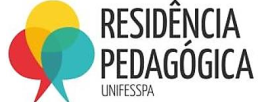 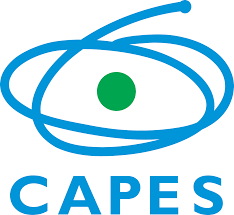 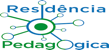 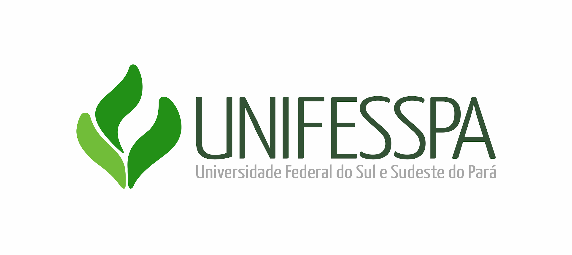 EDITAL N. 0/2021 – SELEÇÃO DE RESIDENTES PROGRAMA DE RESIDÊNCIA PEDAGÓGICA CAPES/UNIFESSPAANEXO 02 – TERMO DE COMPROMISSO Eu, _____________________________________________, abaixo assinado(a), portador(a) da cédula de identidade RG nº_______________, inscrito no CPF nº___________________ devidamente matriculado no curso de Licenciatura em _________________________, da Universidade Federal do Sul e Sudeste do Pará, nº _________ semestre, sob a matrícula nº _________________, COMPROMETO-ME a cumprir todas as normas referentes ao Programa Institucional de Bolsa do PROGRAMA DE RESIDÊNCIA PEDAGÓGICA Capes/Unifesspa, presentes no Edital nº 0/202 da Pró-Reitoria de Ensino de Graduação – PROEG/Unifesspa, e para fins de direito declaro ter condições de dedicar no mínimo 25 horas mensais para o desenvolvimento das atividades do Programa Institucional de Bolsa de RESIDÊNCIA PEDAGÓGICA, por 18 meses, a partir de 03 de novembro de 2020; Também declaro não estar usufruindo de qualquer outro tipo de bolsa oferecido por programas executados pela Unifesspa, salvo Assistência Estudantil. Qual? ________________________________________ e/ou Programa Bolsa Permanência do MEC.E por ser a expressão da verdade, assino o presente, para que surta seus legais e jurídicos efeitos.Marabá (PA), ____ de ____________ de _________________________________Assinatura do discente